SMT Temel İşlevi: Uzun süreli ventilasyon uygulanan hastalarda kuru ve soğuk solunum gazları kullanılması sonucu oluşan akciğer ve solunum yolu hasarlarından kaçınmak amacıyla tasarlanmış olmalıdır.SM Malzeme Tanımlama Bilgileri: Hasta Devresi ısıtıcılı inspiryum hattı, ekspiryum hattı, ara hortum, küvöz uzatma hattı (yenidoğan set için geçerli) ve şamandralı otomatik dolum chamberdan veya emici fitilli silindir chamberden oluşmalıdır.Ürün, yenidoğan, pediatrik ve yetişkinler için farklı ölçülerde olmalıdır.Ekspirasyon ve inspirasyon hattı su tutucusuz veya tek su tutuculu veya çift su tutuculu olabilir.Hasta devresinin inspirasyon hattı içerisinde ısıtıcı teller spiralli olmalıdır.Ekspirasyon hattı ve inspirasyon hattı içerisinde su birikimi olmamalıdır.Devre hastanede bulunan nemlendirme cihazı ve cihaza ait ısıtma ve sensör kabloları ile uyumlu olmalıdır veya ihale uhdesinde kalan firma cihazlar ile kendi devrelerine uyumlu yeterli sayıda ısıtıcı tel adaptörünü ürünler ile birlikte teslim etmelidir.Devre cihaza bağlandığı zaman, cihaz kaçak alarmı vermemelidir.Klinikteki mevcut nemlendirici cihazlarının ısı sensörlerinin verimli kullanımı için, hasta devresinin ısıtıcılı inspirasyon hattının uç kısımlarında 2 adet port bulunmalı, sensörler bu portlara takıldığı zaman tam oturmalıdır.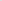 Hasta devresinin yenidoğan paketi içerisinde insiprasyon ve ekspirasyon hatlarını biraraya getiren Y' konnektör kısmı hortum bölümlerine takılı ve hazır bir şekilde paketlenmiş olmalıdır.Otomatik beslemeli chamberlar aşağıdaki özellikleri içermelidir.Metal taban altlığı olmalı ve cihaza rahatça oturtulabilmeli ve ayrılabilmelidir.Hazne dolum hattı fabrikadan monte edilmiş şekilde paketlenmiş olmalıdır. Otomatik dolum özelliği ile optimum su seviyesini koruyabilmelidir.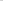 Teknik Özellikleri: Su seviyesi su rezervuarından rahatlıkla kontrol edilebilmelidirEmici fitilli silindir chamberlarda aşağıdaki özellikleri içermelidir.Her devre seti ile birlikte dış yüzeyi metal olan silindir şeklinde bir adet chamber verilecektir.Chamber 360 derece metal çevreye sahip olmalı ve cihaza rahatça yerleştirilebilmelidir.Hazne dolum hattı fabrikada monte edilmiş şekilde paketlenmiş olmalıdır. Otomatik yer çekim dolum özelliği ile chamber optimum su seviyesini koruyabilmelidir.Chamberin 2 (iki) adet bağlantı hortumları olmalıdır.Steril su rezervuardan Chamber içine bir yerçekimi besleme sistemi aracılığıyla akarak dahili emici fitili ıslatmalıdır.Su seviyesi su rezervuarından rahatlıkla kontrol edilebilmelidir.Genel Hükümler:Ürünler orijinal ambalajında, tek kullanımlık olmalıdır.Ürün ambalajı üzerinde son kullanma tarihi, UBB ve LOT bilgisi bulunmalıdır.Yüklenici firma teslim ettiği ürünler hastanedeki cihazlar ile uyumlu değil ise ürün hastane stoklarında tükeninceye kadar kullanılmak üzere 30 devreye karşılık 1 cihaz teslim edecek, uyumlu ise cihaz şartı aranmayacaktır. 